February 22, 2017VIA WUTC WEB PORTAL AND FEDEXMr. Steven V. KingExecutive Director and SecretaryWashington Utilities and Transportation CommissionP.O. Box 47250Olympia, WA  98504-7250Re:	REVISED, REDLINED OPENING TESTIMONY OF PETITIONER/ COMPLAINANT SHUTTLE EXPRESS INC. IN DOCKET NOS. TC-143691 AND TC-160516Dear Mr. King:Enclosed for filing in the above-referenced docket are the original and six (6) copies of the opening testimonies of Paul Kajanoff and Don Wood, on behalf of Shuttle Express, Inc.  The testimonies are revised and redlined “consistent with the terms of” Order 10/Order 09/Order 06, issued on February 3, 2017 (“Order” herein). This filing is being made pursuant to the direction of Paragraph 23 of the Order, but under protest and a reservation of rights.  While no review of the Order was sought pursuant to WAC 480-07-810, Shuttle Express disagrees with the Order.  The order remains interlocutory in nature and subject to possible revision for various causes or reasons that may exist now or arise as the case progresses.  Thus, this filing should not be construed as a waiver of any rights Shuttle Express may have now, going forward in this docket, or on review, to challenge or seek modification of the Order.					Respectfully submitted,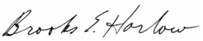 					Brooks E. Harlow					Counsel for Shuttle Express, Inc.Cc:	Ms. Rayne Pearson, Administrative Law Judge (via email)Mr. Julian Beattie 	Mr. Dave Wiley Enclosures